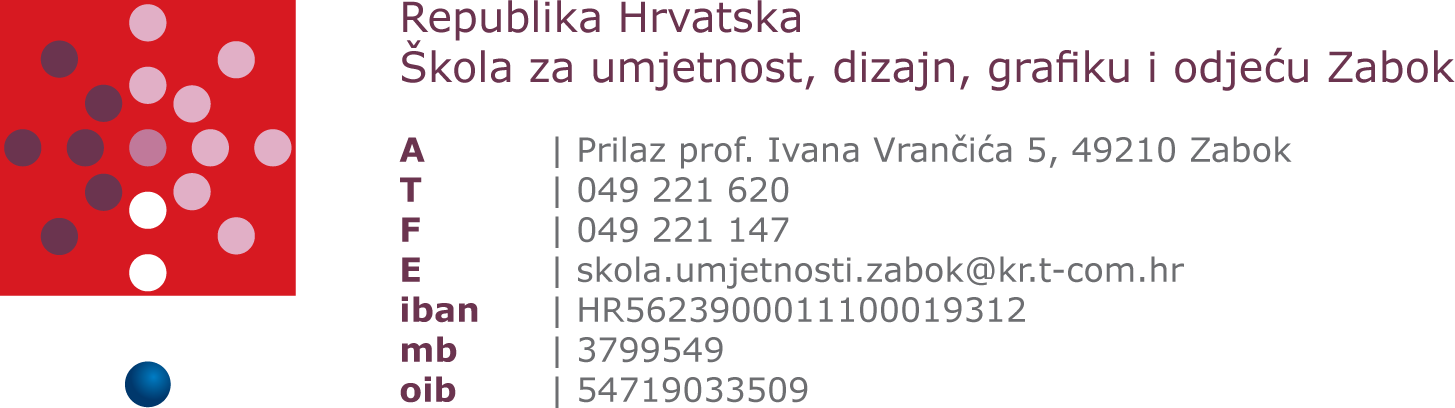 Otvoreni dan škole 03. svibnja 2019. (petak)17.00 – 19.00 satiPozivamo učenike osmih razreda i njihove roditelje na Otvoreni dan škole kada se mogu upoznati sa:školskim kurikulima i aktivnostima školeuvjetima upisa u pojedine sektore i zanimanja sudjelovati u kreativnim radionicama i prezentacijama, razgovarati i savjetovati se s našim nastavnicima, stručnim suradnicima i ravnateljicom školedružiti se s učenicima školeprimiti sve potrebne informacije o provjerama likovne i glazbene darovitosti te ostalim specifičnostima Škole za umjetnost, dizajn, grafiku i odjeću ZabokKRATKI PREGLED AKTIVNOSTI:17.00– 17.15 – INFO MINUTE  (prostor školska knjižnica)17.15– 19.00 – prezentacija programa, kreativne radionice,                                  koncert učenika glazbene škole na otvorenomVeselimo se vašem dolasku!Škola za umjetnost, dizajn, grafiku i odjeću Zabok